FATHER’S DAY                                            FRIDAY 30 AUGUST, 2019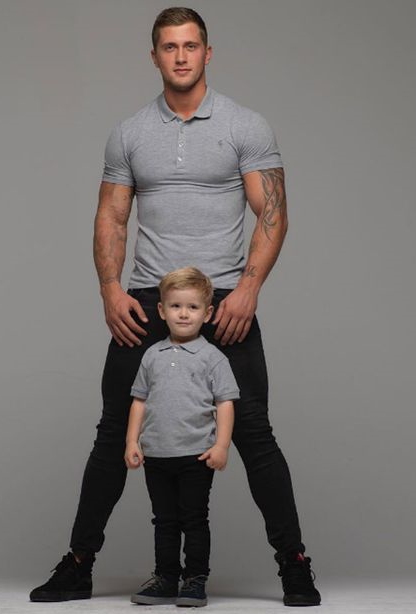 BREKKIEThe Parents ad Citizens (P&C) is hosting a Father’s Day Breakfast so please ensure to RSVP by 15 August 19, and confirm if you and your child studying at Darcy Road would like to join us to celebrate Father’s Day (We will only be catering for those who RSVP to avoid any wastage).Theme   :      Similar outfit worn by Dad and son/daughter (Students need to change into regular school uniform after the breakfast celebration)When     :      7:45 am to 8:30 am on Friday 30 August 2019   Where   :      Darcy Road Public School Cola AreaP&C FATHER’S DAY STALLParent volunteers will be running a Father’s Day Stall to provide your child an opportunity to independently select from a variety of gift during school hours. When:  30 August 2019 during school hoursCosts:  Gifts range from $1 - $10.   Students could purchase additional gifts during recess time. Bring: Money in a zip lock bag with name & class and plastic bag (We would not like a repeat of the Mother’s Day Stall where Teachers were out of pocket as kids did not have money to buy gifts and were upset when their friends did or spent the money at the canteen) If you can assist with the stall or the breakfast, please confirm your availability on darcyroadpspandc@gmail.comLaila NagawkarPresident (P&C) 